“Harp Trapping for Microbats on Moeyan Hill”   January 2014  (Moeyan Hill Reserve and 35 Housten Place, Berry)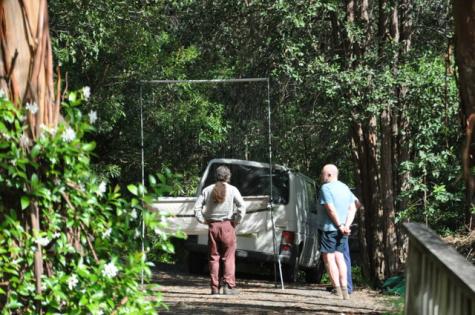 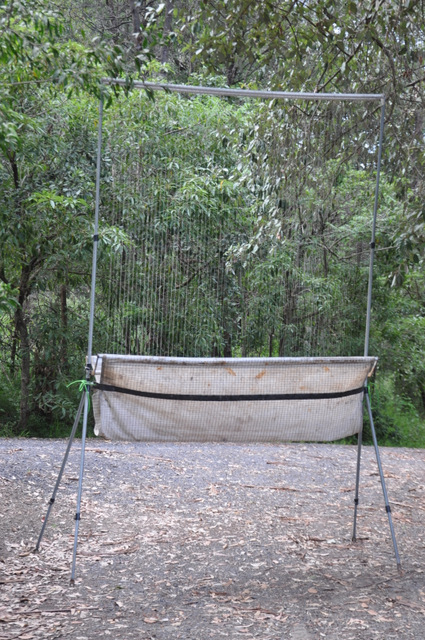 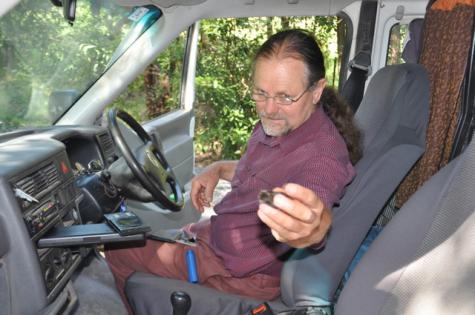 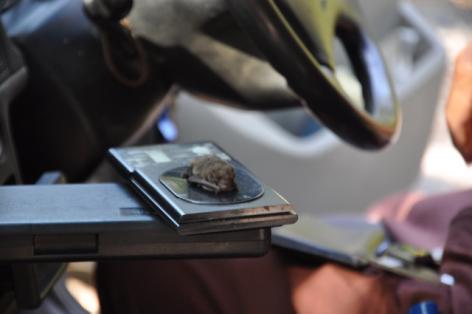 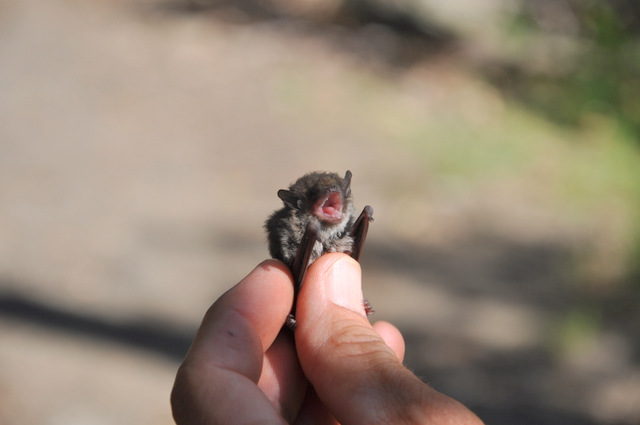 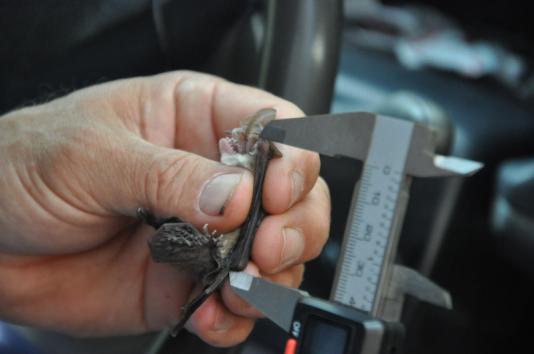 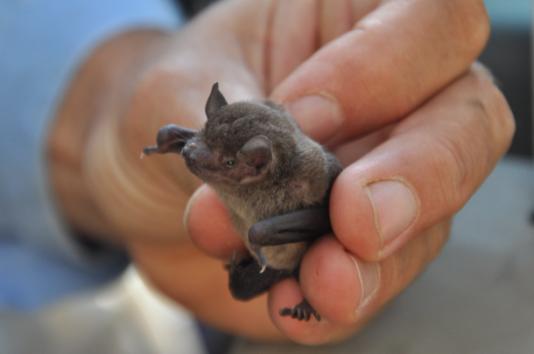 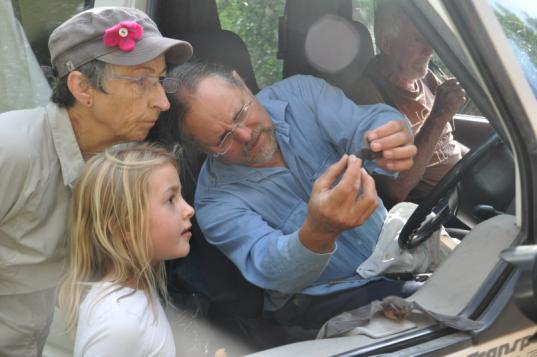 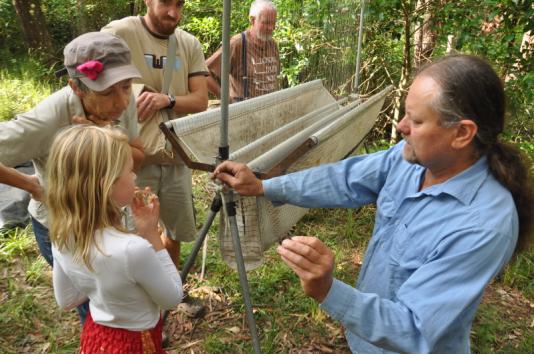 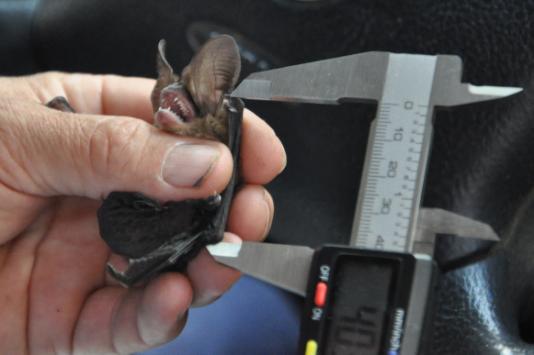 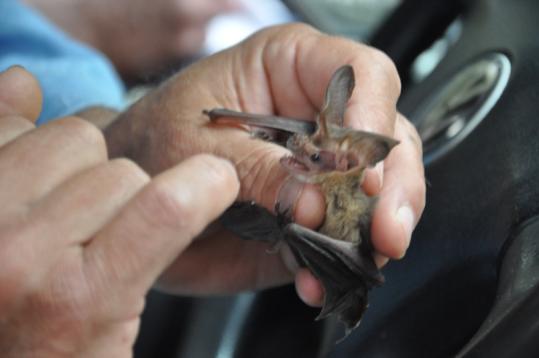 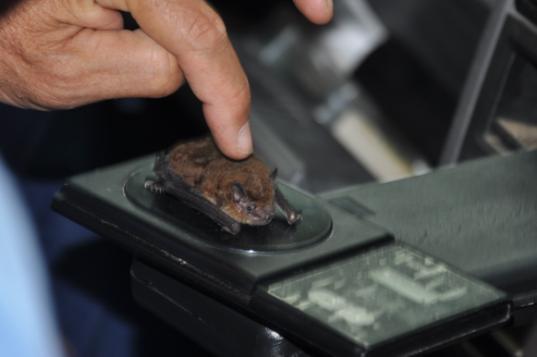 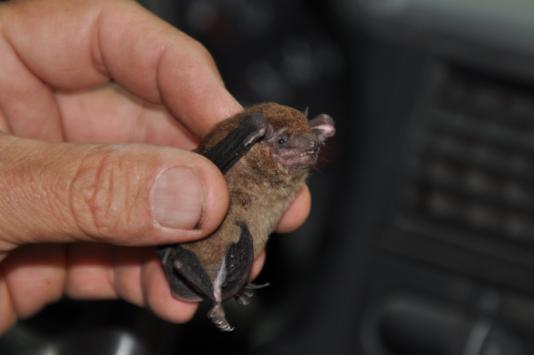 